SRIJEDA, 4.11.2020.HRVATSKI JEZIK„STUDENI” - Boris Nazansky - obradaDošao  nam je i mjesec studeni, a o tome ćemo pročitati u udžbeniku na stranici 100., riješiti zadatke na toj stranici i u radnoj bilježnici na stranici 85. U pisanku prepišite bilješke. 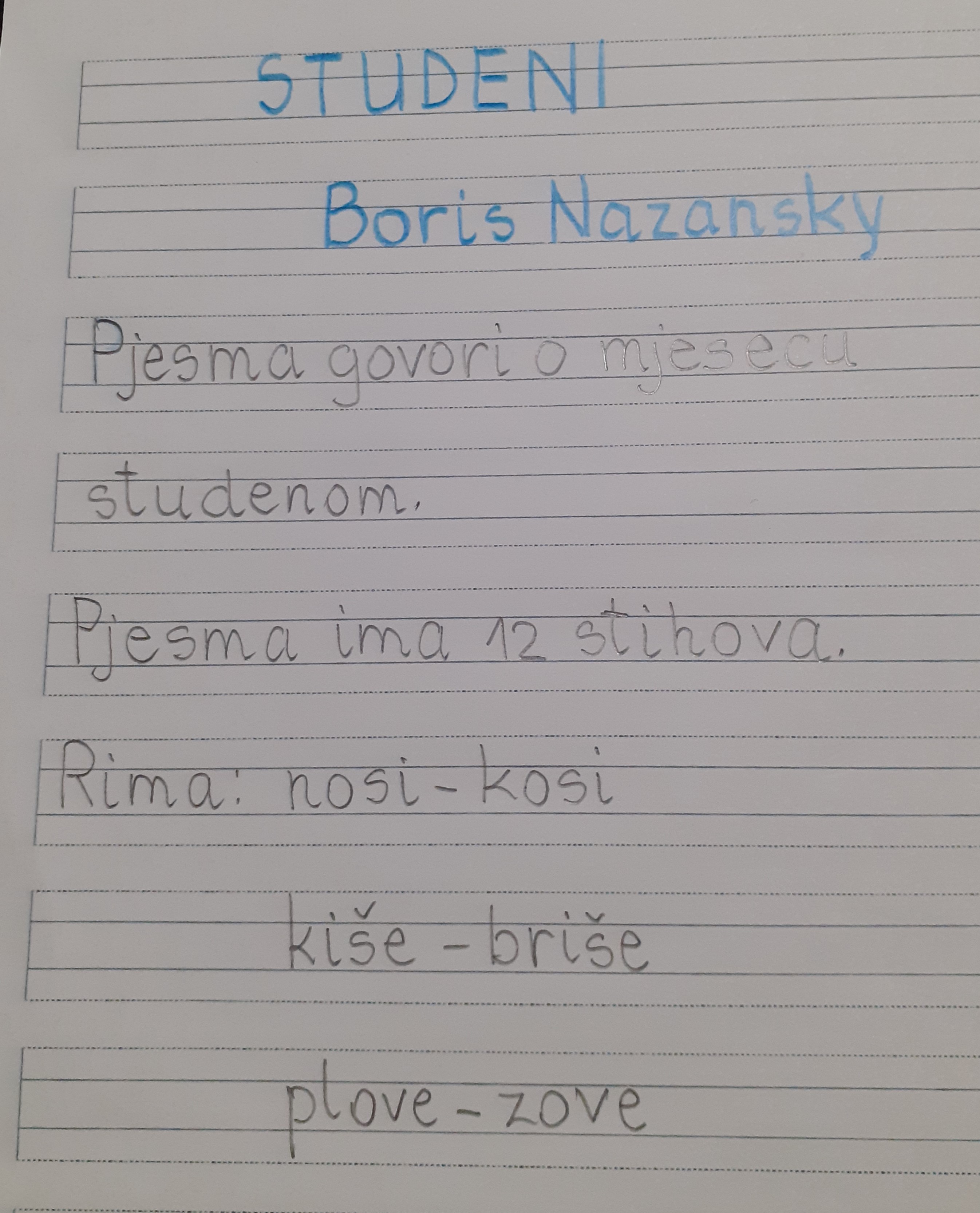 MATEMATIKAOduzimanje 33-5 – vježbanje i ponavljanjePrisjeti se kako smo oduzimali brojeve na prošlom satu i riješi za vježbu zadatke na stranici 38. u zbirci zadataka.PRIRODA I DRUŠTVOPrometna sredstva i vrste prometa – obradaU udžbeniku na stranici 42. i 43. pročitaj o prometnim sredstvima i vrstama prometa.Zatim riješi zadatak (tablicu) na 43. stranici u udžbeniku i u radnoj bilježnici na stranicama 47., 48., 49. i 50.U pisanku ćemo zapisati slijedeći sat u školi.SAT RAZREDNIKAZdravlje i bolestOvih dana ćemo raditi na ovakav način, kod kuće, upravo zato da bi sačuvali svoje zdravlje.Razmisli i pričaj sa svojim ukućanima:Zdravi smo kad ___________________.Bolesni smo kad __________________.Koja je razlika između zdravlja i bolesti?Kako možemo očuvati svoje zdravlje?Pokušaj dopuniti ove mudre izreke:Čistoća je pola _______________.Jedna ______________ na dan, tjera _____________ van.Zdravlje je najveće _________________.